様式第２号（第７条関係）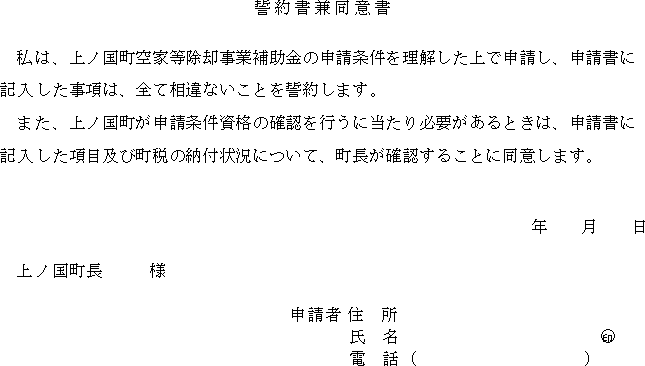 